ESCUELA SUPERIOR POLITECNICA DEL LITORALFACULTAD DE INGENIERIA EN ELECTRICIDAD Y COMPUTACIONLICENCIATURA EN REDES Y SISTEMAS OPERATIVOSQoS & MULTICASTINGII TERMINO 2015-2016                           SEGUNDA EVALUACIONNOMBRE: …………………………………………………………………SPT 8 20151.- Explique la función que realiza la  técnica de RED (8 pts)2. Explique la función que realiza la  técnica de LFI (8 pts)3.  Explique QoS Pre-Classify (8 pts)4. Explique los QoS SLA (8 pts)4.Indique cuales son los protocolos VPN soportados en QoS Preclasify (4 pts)4.  Explique brevemente que es AutoQoS, y que podemos (4 pts) 5. LLQ ha sido configurado para proveer  un  alto throughput de paquetes VoIP, sin embargo el tráfico VoIP está experimentando jitter y delay. Cuál técnica QoS debería ser configurada en el enlace WAN para permitir que los paquetes de voz sean transmitidos tan pronto como llegan a las colas? Justifique su respuesta (10 puntos)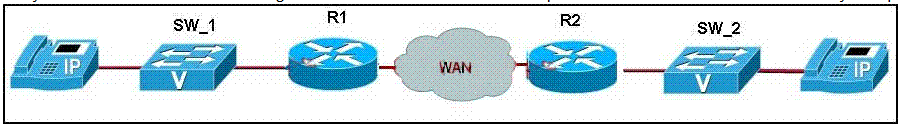 PQCQWRED basado en flujoLFI6.- ¿En la siguiente captura es factible una óptima comunicación para VoIP, de acuerdo a los parámetros de la figura y por qué? (10 pts)Reply from 98.138.252.30: bytes=32 time=113ms TTL=44Reply from 98.138.252.30: bytes=32 time=142ms TTL=46Reply from 98.138.252.30: bytes=32 time=199ms TTL=45Reply from 98.138.252.30: bytes=32 time=110ms TTL=45Reply from 98.138.252.30: bytes=32 time=121ms TTL=45Reply from 98.138.252.30: bytes=32 time=124ms TTL=45Reply from 98.138.252.30: bytes=32 time=137ms TTL=46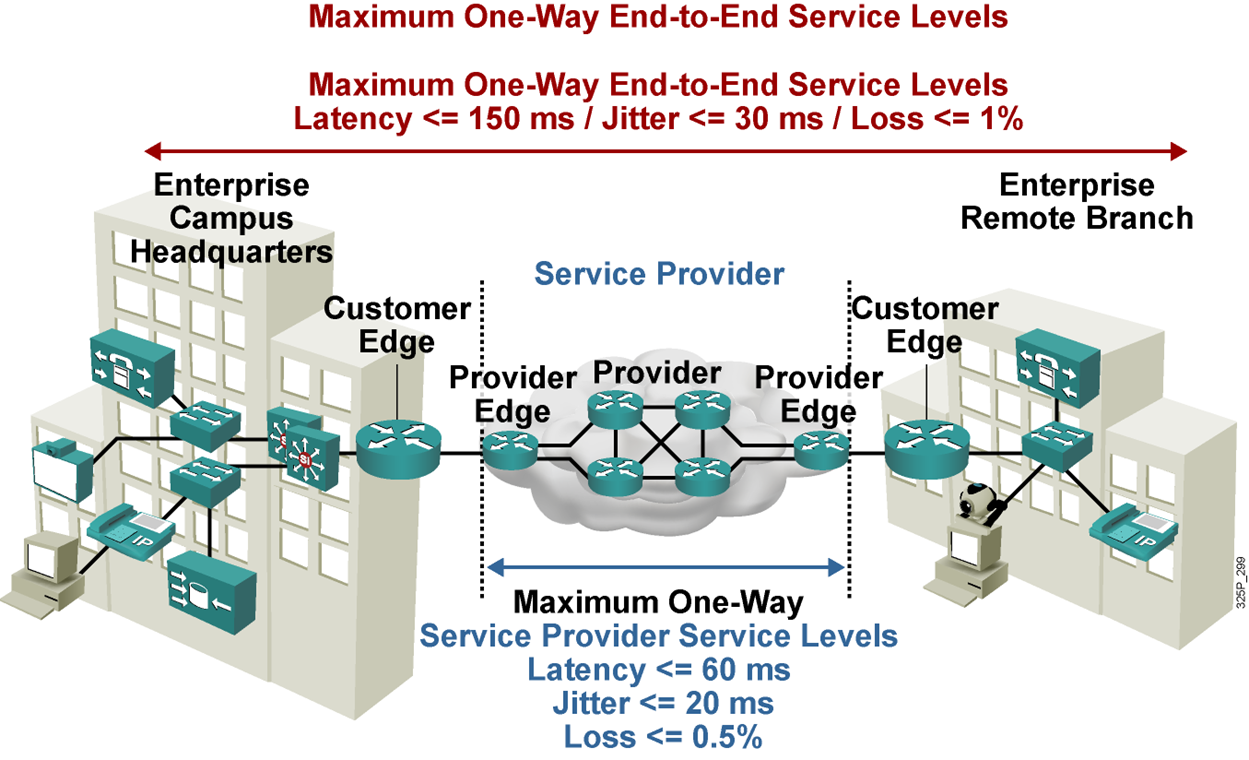 